长岭县清山加油站安全现状评价公示表注：各机构一定如实填写，所有信息在日常检查、年度考核中均要核查。说明：为便于省局统计抓取信息，请统一用此电子表格填写上传、不得自行加行、加列、合并等。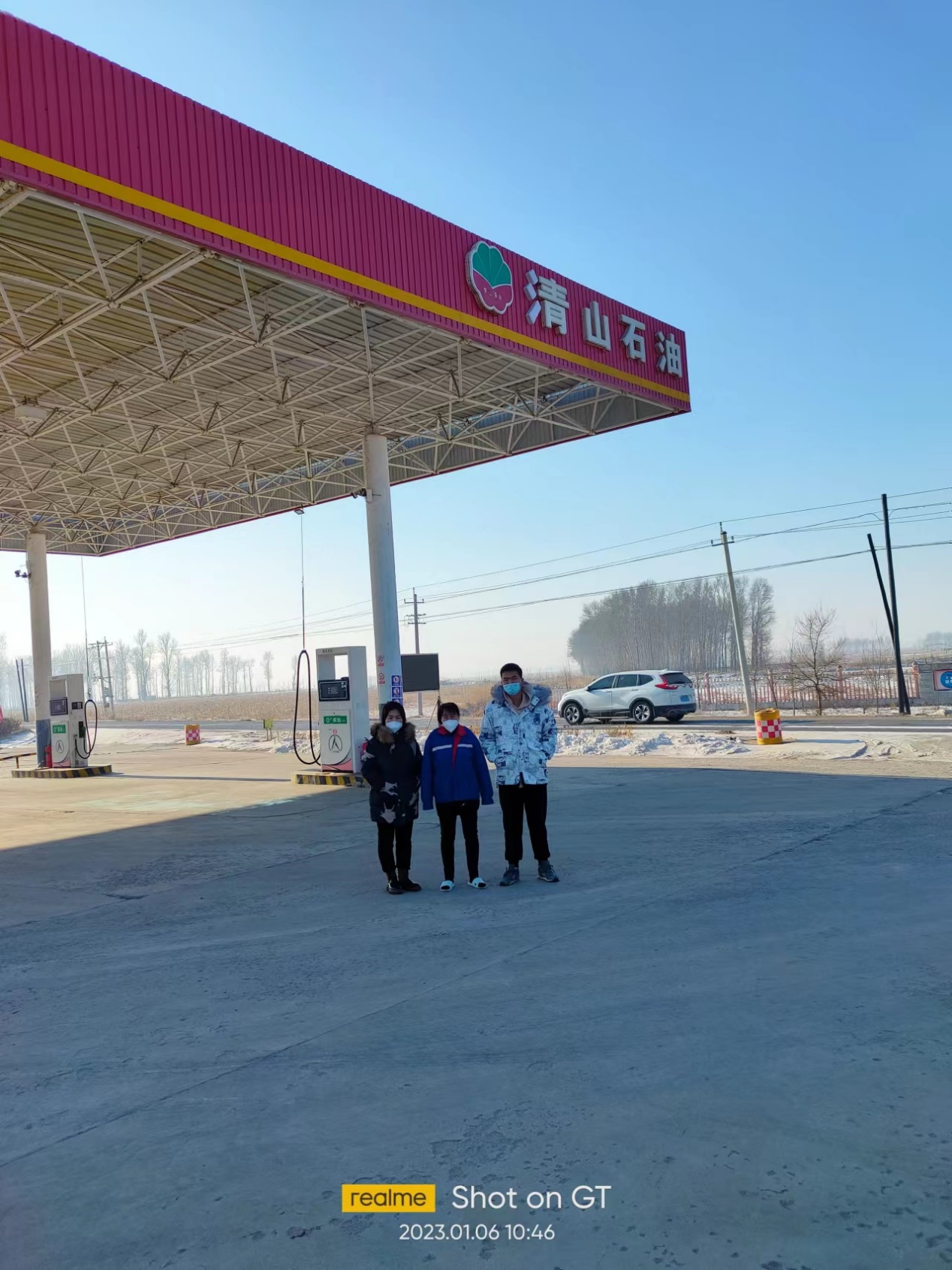 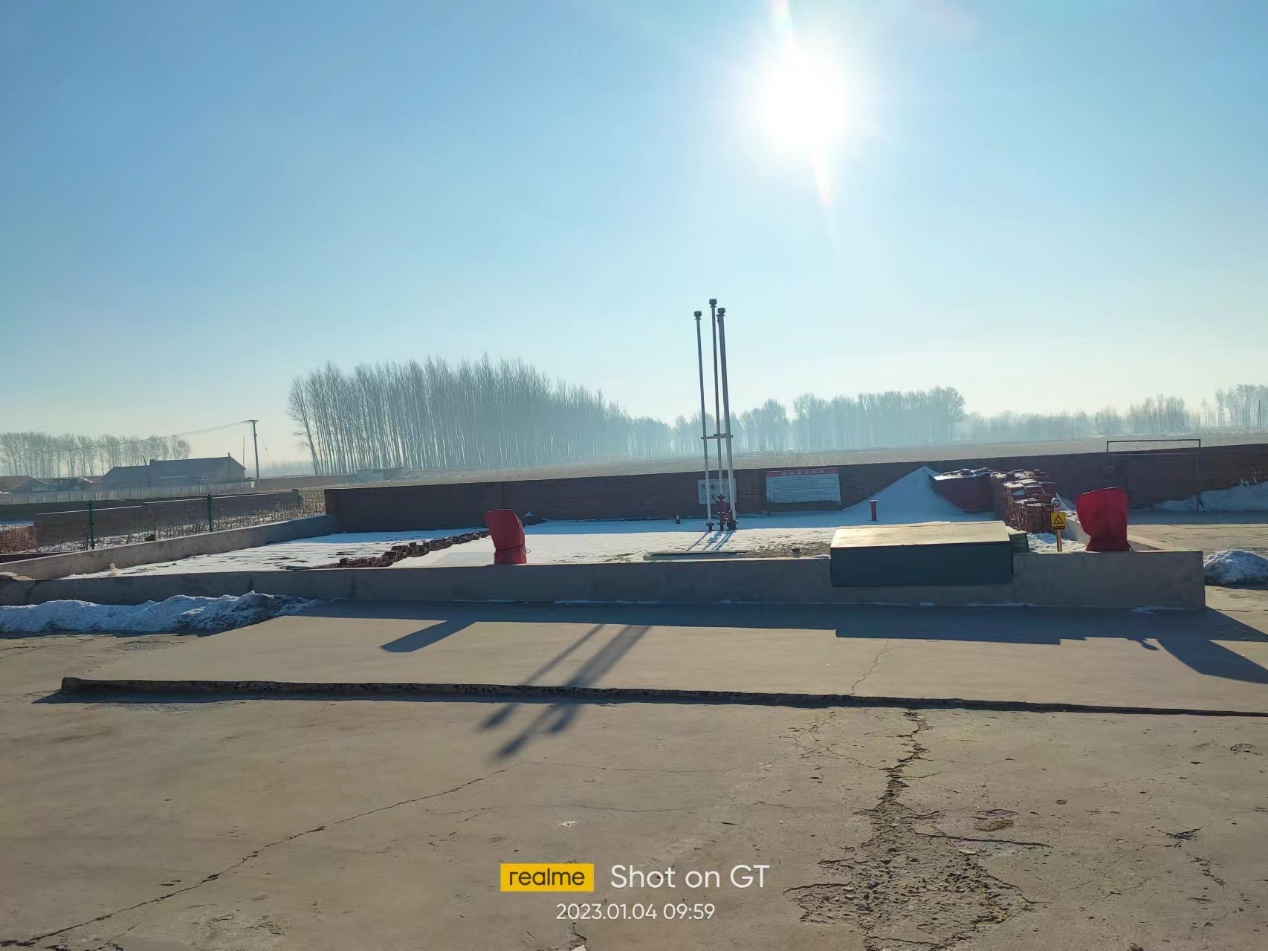 项目概况项目名称长岭县清山加油站安全现状评价行业类别危化项目概况项目业主林会春项目性质安全现状评价项目概况项目地址松原市长岭县光明乡欧力岗村欧力岗屯松原市长岭县光明乡欧力岗村欧力岗屯松原市长岭县光明乡欧力岗村欧力岗屯项目概况项目简介1座30m3卧式乙醇汽油储罐，2座50m3卧式柴油储罐。属三级加油站。1座30m3卧式乙醇汽油储罐，2座50m3卧式柴油储罐。属三级加油站。1座30m3卧式乙醇汽油储罐，2座50m3卧式柴油储罐。属三级加油站。评价机构组及评价项目评价机构吉林省正光安全科技有限公司机构负责人易振环评价机构组及评价项目技术负责人王玉平过程控制负责人刘哲评价机构组及评价项目项目评价组长朱影报告编制人杜东雷评价机构组及评价项目报告审核人王玉平项目安全评价师何流、冷兆国、郭宏、丁元涛评价机构组及评价项目参与评价工作的注册安全工程师、技术专家朱影朱影朱影评价活动主要信息签订合同时间2022年12月报告提交时间2023年1月评价活动主要信息安全评价类型安全现状评价安全现状评价安全现状评价评价活动主要信息到现场开展评价活动人员朱影、杜东雷朱影、杜东雷朱影、杜东雷评价活动主要信息到现场开展评价活动时间2023年1月2023年1月2023年1月评价活动主要信息评价机构认为需要公开的其他信息评价活动主要信息评价结论长岭县清山加油站符合国家的相关法律、法规、规程及标准的要求，该站采用的工艺、设备设施及公辅工程安全条件满足安全经营要求，评价结论为具备安全条件，符合安全经营要求。长岭县清山加油站符合国家的相关法律、法规、规程及标准的要求，该站采用的工艺、设备设施及公辅工程安全条件满足安全经营要求，评价结论为具备安全条件，符合安全经营要求。长岭县清山加油站符合国家的相关法律、法规、规程及标准的要求，该站采用的工艺、设备设施及公辅工程安全条件满足安全经营要求，评价结论为具备安全条件，符合安全经营要求。